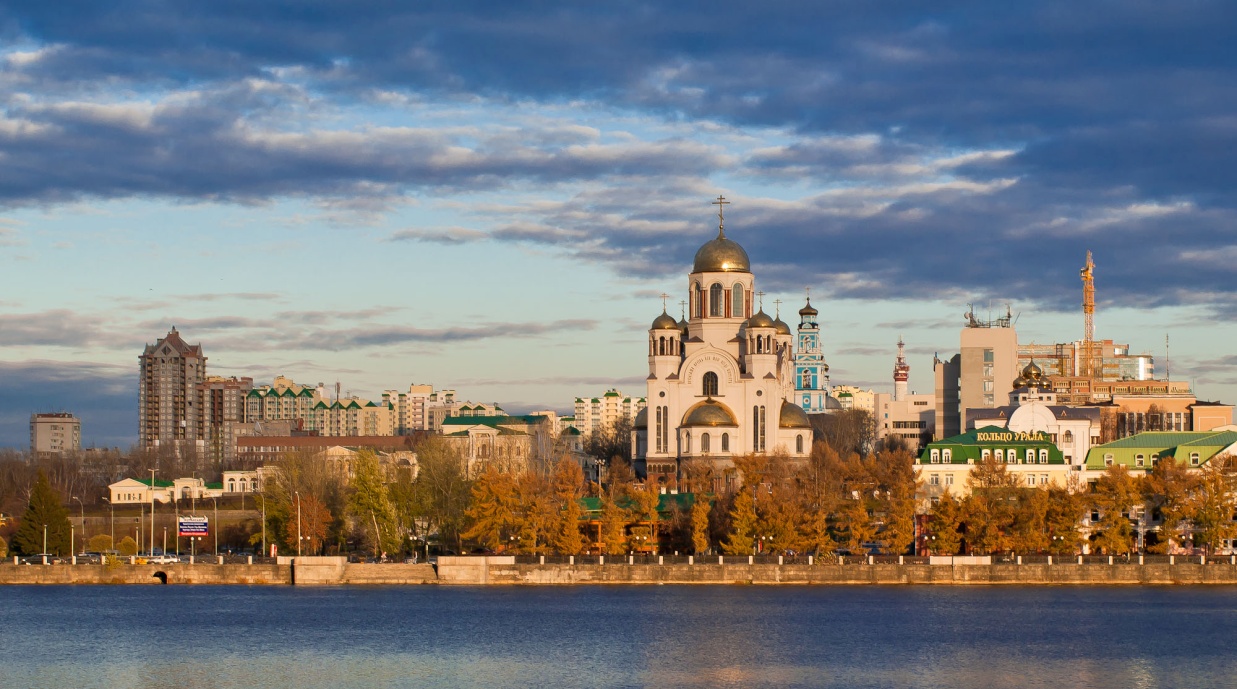 7-ая Межрегиональная научно-практическая конференция «Современные вопросы анестезиологии - реаниматологии. Уральский форум  2016. Европа-Азия».Место проведения: г. Екатеринбург, ул. Московская, д. 131,  отель «Московская горка», Конференц-зал № 1, (1 этаж) Дата проведения: 22-23 апреля 2016 г.ПРОГРАММА КОНФЕРЕНЦИИ22 апреля 2016 г.Пленарное заседание 22.04.16 с 9.30  до 13.5523 апреля 2016 г.                             Начало формыУважаемые участники Конференции! На время проведения 7-ой Межрегиональной научно-практической конференции «Современные вопросы анестезиологии-реаниматологии. Уральский форум  2016. Европа-Азия»  - отель  «Московская горка» предоставляет участникам скидку на проживание в размере 15%. Для бронирования номера, гости должны обратиться к Егоровой Яне (8-343-350-05-05, доб. 505) и называть кодовое слово "Уральский Форум 2016".Конец формыТехнический организатор конференции:   Ассоциация акушерских анестезиологов-реаниматологовПо вопросам участия:    Лариса Данилова,  e-mail: reg@arfpoint.ru   тел.: +7 (925) 904-77-64 По вопросам участия в выставке:    Евгения Арлюк, e-mail: aaar@arfpoint.ru  тел.: +7 (926) 379-67-05По вопросам организации:  Александр Вениаминович Куликов, e-mail: kulikov1905@yandex.ru тел. +7 (912) 247-10-239.00-9.30Регистрация слушателей9.30-9.50Новая концепция постдипломного образования анестезиолога-реаниматологаДавыдова  Н.С. (Екатеринбург)9.50-10.35"Вспомогательная терапия септических пациентов: гемоадсорбция и удаление цитокинов". (Adjuvant therapies in sepsis – hemoadsorption and cytokine removal)Клаус Георг Кренн (Claus Georg Krenn) (Медицинский Университет, г.Вена, АвстрияВице-президент Австрийского общества анестезиологии-реаниматологии и ИТ)10.35-10.55Осложнения, связанные с ИВЛ. Влияют ли новые определения на исходы? А.Л. Левит (ГБУЗ СО СОКБ№1,Екатеринбург)10.55-11.15«Fast-track анестезия в открытой абдоминальной хирургии: особенности у больных с сопутствующим ожирением»С.И. Воротынцев  (Запорожский гос. медицинский университет, Украина)11.15-11.30Перерыв для осмотра выставки11.30-11.50Реабит – новый компонент интенсивной терапииА.А.Белкин (УГМУ, Екатеринбург)11.50-12.35Обзор новых национальных клинических рекомендаций РАСХИ по сепсису и нозокомиальной пневмонии    45 минВ.А. Руднов (УГМУ, Екатеринбург)12.35-12.55"От посткардиотомного синдрома до миокардиальной недостаточности. Морфологические аспекты"Ю.Э. Игумнова  (ГБУЗ СО "СОПАБ",Екатеринбург)12.55-13.15Есть ли «метаболическая дисфункция» при критических состоянияхА.В. Николенко (ПГМУ,Пермь)13.15-13.55Кофе-пауза13.55-17.00 Секция. Управление гемодинамикой. Модераторы: проф. Левит А.Л., проф. Лейдерман И.Н.13.55-17.00 Секция. Управление гемодинамикой. Модераторы: проф. Левит А.Л., проф. Лейдерман И.Н.13.55-17.00 Секция. Управление гемодинамикой. Модераторы: проф. Левит А.Л., проф. Лейдерман И.Н.13.55-14.40Регуляция гемодинамики во время анестезии и интенсивной терапии. Лекция. 45 мин.А.Л. Левит (Екатеринбург)14.40-15.30Коллоиды в операционной. За и противЗа- Григорьев Евгений Валерьевич (Кемерово), Против- Левит Дмитрий Александрович (Екатеринбург)15.30-15.50Регуляция гемодинамики при ортотопической трансплантации печени.Левит Д.А., Добрынина Н.А., Чванов Е.А., Левит А.Л. (Екатеринбург)15.50-16.10Результаты мультицентрового исследования по оценке безопасности растворов ГЭК при сепсисе.Лейдерман И.Н. (Екатеринбург)16.10-16.50Коллоиды в  ОРИТ. За и противЗа- Ярошецкий Андрей Игоревич (Москва), Против- Руднов Владимир Александрович (Екатеринбург)16.50-17.15Обсуждение и дискуссия 9.00– 11.00 Сепсис и септический шок Модератор проф. В.А. Руднов 9.00– 11.00 Сепсис и септический шок Модератор проф. В.А. Руднов 9.00– 11.00 Сепсис и септический шок Модератор проф. В.А. Руднов 9.00-10.40 УЗИ технологии в анестезиологии и интенсивной терапии модератор д.м.н. Заболотский Д.В. (СПб)9.00-10.40 УЗИ технологии в анестезиологии и интенсивной терапии модератор д.м.н. Заболотский Д.В. (СПб)9.00-10.40 УЗИ технологии в анестезиологии и интенсивной терапии модератор д.м.н. Заболотский Д.В. (СПб)9.00-10.40 УЗИ технологии в анестезиологии и интенсивной терапии модератор д.м.н. Заболотский Д.В. (СПб)Роль госпитальной флоры в этиологии сепсиса: современные особенности микробного пейзажа и антибиотикорезистентности в ОРИТ Екатеринбурга  (20 мин)С.М.Розанова, Е.Ю.Перевалова, Л.В. Шевелёва, М.В. Кырф , Я.Б.Бейкин (Екатеринбург)С.М.Розанова, Е.Ю.Перевалова, Л.В. Шевелёва, М.В. Кырф , Я.Б.Бейкин (Екатеринбург)ЛЕКЦИЯ Применение УЗИ технологий в анестезиологии и интенсивной терапииЛЕКЦИЯ Применение УЗИ технологий в анестезиологии и интенсивной терапииД.м.н. Заболотский Д.В. (Санкт-Петербург)Д.м.н. Заболотский Д.В. (Санкт-Петербург)Ангиогенные катетер – ассоциированные инфекции: факторы риска, диагностика, терапия и профилактика  (20 мин)В.В. Кулабухов (Москва)В.В. Кулабухов (Москва)Современные технологии УЗИ в оценке тяжести преэклампсии (optic nerve sheath diameter)Современные технологии УЗИ в оценке тяжести преэклампсии (optic nerve sheath diameter)Богданова А.С., Куликов А.В., Матковский А.А., Жилин А.В. (Екатеринбург)Богданова А.С., Куликов А.В., Матковский А.А., Жилин А.В. (Екатеринбург)Мультидисциплинарный подход к разрешению проблемы госпитальных инфекций в ОРИТ многопрофильного стационара  (20 мин)О.Г. Малкова, А.Л. Левит (Екатеринбург)О.Г. Малкова, А.Л. Левит (Екатеринбург)Мастер-класс УЗИ-навигация для идентификации нервов и сосудовМастер-класс УЗИ-навигация для идентификации нервов и сосудовД.м.н. Заболотский Д.В. (Санкт-Петербург)Д.м.н. Заболотский Д.В. (Санкт-Петербург)Анализ ошибок антимикробной терапии на этапе реанимации и интенсивной терапии (20 мин)Л.Л. Плоткин (Челябинск)Л.Л. Плоткин (Челябинск)Энтеральная форма глутамина для лечения и профилактики инфекций при тяжелой ожоговой травме    (20 мин)В.А. Багин, М.Н. Астафьева, И.А. Коробко, В.И. (Екатеринбург)В.А. Багин, М.Н. Астафьева, И.А. Коробко, В.И. (Екатеринбург)10.40-11.00 ВЧС ИВЛ в медицине критических состоянийКонторович М.Б. (Екатеринбург)Конторович М.Б. (Екатеринбург)Конторович М.Б. (Екатеринбург)Новые определения сепсиса. Применимы ли они для кардиохирургии?Ю.И.Петрищев, А.Л.Левит (Екатеринбург)Ю.И.Петрищев, А.Л.Левит (Екатеринбург)10.40-11.00 ВЧС ИВЛ в медицине критических состоянийКонторович М.Б. (Екатеринбург)Конторович М.Б. (Екатеринбург)Конторович М.Б. (Екатеринбург)11.00-13.00 Современные проблемы нейрореаниматологии Модератор проф. Белкин А.А.11.00-13.00 Современные проблемы нейрореаниматологии Модератор проф. Белкин А.А.11.00-13.00 Современные проблемы нейрореаниматологии Модератор проф. Белкин А.А.11.00-13.00 Круглый стол Ранняя нутритивная поддержка в хирургическом ОРИТ. За и Против Модератор проф. И.Н. Лейдерман11.00-13.00 Круглый стол Ранняя нутритивная поддержка в хирургическом ОРИТ. За и Против Модератор проф. И.Н. Лейдерман11.00-13.00 Круглый стол Ранняя нутритивная поддержка в хирургическом ОРИТ. За и Против Модератор проф. И.Н. Лейдерман11.00-13.00 Круглый стол Ранняя нутритивная поддержка в хирургическом ОРИТ. За и Против Модератор проф. И.Н. ЛейдерманРобототехника в реабилитации пациентов в ОРИТДаминов В.Д. (Москва)Даминов В.Д. (Москва)ЛЕКЦИЯ Метаболические последствия пребывания в ОРИТ. Нутритивная недостаточность как компонент «ПИТ синдрома»  30 минЛЕКЦИЯ Метаболические последствия пребывания в ОРИТ. Нутритивная недостаточность как компонент «ПИТ синдрома»  30 минЛЕКЦИЯ Метаболические последствия пребывания в ОРИТ. Нутритивная недостаточность как компонент «ПИТ синдрома»  30 минЛейдерман И.Н.PRES – синдромКондратьева Е.А. (Санкт-Петербург)Кондратьева Е.А. (Санкт-Петербург)ЛЕКЦИЯ Метаболические последствия пребывания в ОРИТ. Нутритивная недостаточность как компонент «ПИТ синдрома»  30 минЛЕКЦИЯ Метаболические последствия пребывания в ОРИТ. Нутритивная недостаточность как компонент «ПИТ синдрома»  30 минЛЕКЦИЯ Метаболические последствия пребывания в ОРИТ. Нутритивная недостаточность как компонент «ПИТ синдрома»  30 минЛейдерман И.Н.Респираторная нейропатия при ЧМТЯрошецкий АИ (Москва)Ярошецкий АИ (Москва)Нутритивная поддержка в акушерстве 20 минНутритивная поддержка в акушерстве 20 минНутритивная поддержка в акушерстве 20 минА.В. Куликов (Екатеринбург)Тромболизис и тромбоэкстракция – реперфузионные техникиАлашеев А.М. (Екатеринбург)Алашеев А.М. (Екатеринбург)Гипернитрогенное и гиперкалорическое питание в ОРИТ: показания и ожидаемые эффекты 30 минГипернитрогенное и гиперкалорическое питание в ОРИТ: показания и ожидаемые эффекты 30 минГипернитрогенное и гиперкалорическое питание в ОРИТ: показания и ожидаемые эффекты 30 минШень Н.П. (Тюмень)Интенсивная терапия нейроинфекций у детей.Конев Александр Иванович ( Санкт-Петербург)Конев Александр Иванович ( Санкт-Петербург)Гипернитрогенное и гиперкалорическое питание в ОРИТ: показания и ожидаемые эффекты 30 минГипернитрогенное и гиперкалорическое питание в ОРИТ: показания и ожидаемые эффекты 30 минГипернитрогенное и гиперкалорическое питание в ОРИТ: показания и ожидаемые эффекты 30 минШень Н.П. (Тюмень)Интенсивная терапия нейроинфекций у детей.Конев Александр Иванович ( Санкт-Петербург)Конев Александр Иванович ( Санкт-Петербург)"Клиническая эффективность энтерального питания, обогащенного глутамином, у больных с травмой груди и живота.-15 мин"Клиническая эффективность энтерального питания, обогащенного глутамином, у больных с травмой груди и живота.-15 мин"Клиническая эффективность энтерального питания, обогащенного глутамином, у больных с травмой груди и живота.-15 минПономарев С.В. (Ижевск)Осложнения у больных с сосудистой патологией головного мозга, сопровождающиеся нарушением сознания до комыА.В. Кулигин (Саратов)А.В. Кулигин (Саратов)"Клиническая эффективность энтерального питания, обогащенного глутамином, у больных с травмой груди и живота.-15 мин"Клиническая эффективность энтерального питания, обогащенного глутамином, у больных с травмой груди и живота.-15 мин"Клиническая эффективность энтерального питания, обогащенного глутамином, у больных с травмой груди и живота.-15 минПономарев С.В. (Ижевск)13.00-15.00 Новые технологии в анестезиологии и интенсивной терапии        Модераторы Егоров В.М., Девайкин Е.В., 13.00-15.00 Новые технологии в анестезиологии и интенсивной терапии        Модераторы Егоров В.М., Девайкин Е.В., 13.00-15.00 Трансфузионная тактика при кровопотере. Проблемы приказа № 183. Модератор проф. Куликов А.В.13.00-15.00 Трансфузионная тактика при кровопотере. Проблемы приказа № 183. Модератор проф. Куликов А.В.13.00-15.00 Трансфузионная тактика при кровопотере. Проблемы приказа № 183. Модератор проф. Куликов А.В.13.00-15.00 Трансфузионная тактика при кровопотере. Проблемы приказа № 183. Модератор проф. Куликов А.В.13.00-15.00 Трансфузионная тактика при кровопотере. Проблемы приказа № 183. Модератор проф. Куликов А.В.Нужны ли таблетки в ОРИТ?	20 минПроценко Д.Н. (Москва)«Протокол массивной трансфузии» и как его ограничить?              30 мин«Протокол массивной трансфузии» и как его ограничить?              30 мин«Протокол массивной трансфузии» и как его ограничить?              30 минКуликов А.В. (Екатеринбург)Куликов А.В. (Екатеринбург)Анестезиологическое обеспечение фетальной хирургии 15 мин	Макаров Р.А., Кинжалова С.В. (Екатеринбург) «Протокол массивной трансфузии» и как его ограничить?              30 мин«Протокол массивной трансфузии» и как его ограничить?              30 мин«Протокол массивной трансфузии» и как его ограничить?              30 минКуликов А.В. (Екатеринбург)Куликов А.В. (Екатеринбург)Анестезиологическое обеспечение фетальной хирургии 15 мин	Макаров Р.А., Кинжалова С.В. (Екатеринбург) Гемотрансфузия в ОРИТ 30 минГемотрансфузия в ОРИТ 30 минГемотрансфузия в ОРИТ 30 минПроценко Д.Н. (Москва)Проценко Д.Н. (Москва)Диагностические критерии шока у детей и их роль в оказании неотложной помощи. 20 минБрезгин Ф.Н. (Екатеринбург)Практика трансфузионной терапии Областного перинатального центра.15 минПрактика трансфузионной терапии Областного перинатального центра.15 минПрактика трансфузионной терапии Областного перинатального центра.15 минМатковский А.А., Куликов А.В., Мамаев С.В., Быков А.С., Жилин А.В., Беломестнов С.Р. (Екатеринбург)Матковский А.А., Куликов А.В., Мамаев С.В., Быков А.С., Жилин А.В., Беломестнов С.Р. (Екатеринбург)Делирий в реанимационном периоде острого инфаркта миокарда 15 минА.С. Юлин, А.А. Астахов, Ю.И. Евченко (Челябинск)Практика трансфузионной терапии Областного перинатального центра.15 минПрактика трансфузионной терапии Областного перинатального центра.15 минПрактика трансфузионной терапии Областного перинатального центра.15 минМатковский А.А., Куликов А.В., Мамаев С.В., Быков А.С., Жилин А.В., Беломестнов С.Р. (Екатеринбург)Матковский А.А., Куликов А.В., Мамаев С.В., Быков А.С., Жилин А.В., Беломестнов С.Р. (Екатеринбург)Экстракорпоральные методы лечения в интенсивной терапии. Новые горизонты…  20 мин В.В. Кулабухов, А.Н. Кудрявцев, А.Г. Чижов, А.А. Клеузович, А.А. Конкин, МоскваРанняя целенаправленная терапия острых расстройств системы гемостаза 15 минРанняя целенаправленная терапия острых расстройств системы гемостаза 15 минРанняя целенаправленная терапия острых расстройств системы гемостаза 15 минГригорьев Е.В. (Кемерово) Григорьев Е.В. (Кемерово) Экстракорпоральные методы лечения в интенсивной терапии. Новые горизонты…  20 мин В.В. Кулабухов, А.Н. Кудрявцев, А.Г. Чижов, А.А. Клеузович, А.А. Конкин, МоскваМониторинг адекватности гемостатической терапии у больных в критическом состоянии 15 минМониторинг адекватности гемостатической терапии у больных в критическом состоянии 15 минМониторинг адекватности гемостатической терапии у больных в критическом состоянии 15 минСуханов В.А. (Екатеринбург)Суханов В.А. (Екатеринбург)Использование искусственных кислородно-воздушных смесей в ОРИТ  15 минЛянгазов А.П., Николенко А.В. (Пермь)Мониторинг адекватности гемостатической терапии у больных в критическом состоянии 15 минМониторинг адекватности гемостатической терапии у больных в критическом состоянии 15 минМониторинг адекватности гемостатической терапии у больных в критическом состоянии 15 минСуханов В.А. (Екатеринбург)Суханов В.А. (Екатеринбург)Современная гемостатическая терапия 15 минСовременная гемостатическая терапия 15 минСовременная гемостатическая терапия 15 минСиньков С.В. (Краснодар)Синьков С.В. (Краснодар)